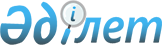 О внесении изменений в решение Аральского районного маслихата Кызылординской области от 26 декабря 2022 года № 334 "О бюджете города Аральск на 2023-2025 годы"Решение Аральского районного маслихата Кызылординской области от 23 июня 2023 года № 67
      Аральский районный маслихат Кызылординской области РЕШИЛ:
      1. Внести решение Аральского районного маслихата Кызылординской области от 26 декабря 2022 года № 334 "О бюджете города Аральск на 2023-2025 годы" следующие изменении и дополнения:
      пункт 1 изложит в новой редакции:
      "1. Утвердить бюджет города Аральск на 2023-2025 годы согласно приложениям 1, 2 и 3, в том числе на 2023 год в следующих объемах:
      1)доходы – 430 380,0 тысяч тенге;
      налоговые поступления – 121 940,0 тысяч тенге;
      неналоговые поступления – 11 200,0 тысяч тенге;
      поступления от продажи основного капитала - 65 042,0 тысяч тенге;
      поступления трансфертов – 232 198,0 тысяч тенге;
      2) затраты – 430 598,3 тысяч тенге;
      3) чистое бюджетное кредитование – 0;
      бюджетные кредиты – 0;
      погашение бюджетных кредитов – 0;
      4) сальдо по операциям с финансовыми активами – 0;
      приобретение финансовых активов – 0;
      поступления от продажи финансовых активов государства – 0;
      5) дефицит (профицит) бюджета – -218,3 тысяч тенге;
      6) финансирование дефицита (использование профицита) – 218,3 тысяч тенге;
      поступления займов – 0;
      погашение займов – 0;
      используемые остатки бюджетных средств – 218,3 тысяч тенге.".
      Приложение 1 к указанному решению привести в соотвестствие приложению 1 к настоящему решению, дополнить приложением 2, приложение 4 отменить.
      2. Настоящее решение вводится в действие с 1 января 2023 года и подлежит официальному опубликованию. Бюджет города Аральск на 2023 год Сумма целевых текущих трансфертов бюджету города Аральска за счет средств районного бюджета
					© 2012. РГП на ПХВ «Институт законодательства и правовой информации Республики Казахстан» Министерства юстиции Республики Казахстан
				
      Председатель Аральского районного маслихата 

Б.Турахметов
приложение к решению
Аральского районного маслихата
от "23" июня 2023 года № 67приложение 1 к решению
Аральского районного маслихата
от 26 декабря 2022 года № 334
Категория 
Категория 
Категория 
Категория 
Сумма на 
2023 год
(тысяч тенге)
Класс
Класс
Класс
Сумма на 
2023 год
(тысяч тенге)
Подкласс
Подкласс
Сумма на 
2023 год
(тысяч тенге)
Наименование
Сумма на 
2023 год
(тысяч тенге)
1
2
3
4
5
1. Доходы
430 380
1
Налоговые поступления
121 940
01
Подоходный налог
36 700
2
Индивидуальный подоходный налог
36 700
04
Hалоги на собственность
81 160
1
Hалоги на имущество
1 665
3
Земельный налог
7 135
4
Налог на транспортные средства
72 360
05
Внутренние налоги на товары, работы и услуги
4 080
2
Неналоговые поступления
11 200
01
Доходы от государственной собственности
11 200
5
Доходы от аренды имущества, находящегося в государственной собственности
11 200
3
Поступления от продажи основного капитала
65 042
03
Продажа земли и нематериальных активов
65 042
4
Поступления трансфертов
232 198
02
Трансферты из вышестоящих органов государственного управления
232 198
3
Трансферты из бюджета района (города областного значения) 
232 198
Функциональная группа
Функциональная группа
Функциональная группа
Функциональная группа
Сумма на 
2023 год
Администратор бюджетных программ
Администратор бюджетных программ
Администратор бюджетных программ
Сумма на 
2023 год
Программа
Программа
Сумма на 
2023 год
Наименование
Сумма на 
2023 год
2. Расходы
430 598,3
01
Государственные услуги общего характера
197 026
124
Аппарат акима города районного значения, села, поселка, сельского округа
197 026
001
Услуги по обеспечению деятельности акима города районного значения, села, поселка, сельского округа
194 426
022
Капитальные расходы государственного органа
2 600
07
Жилищно-коммунальное хозяйство
190 773
124
Аппарат акима города районного значения, села, поселка, сельского округа
190 773
008
Освещение улиц населенных пунктов
59 666
009
Обеспечение санитарии населенных пунктов
90 613
011
Благоустройство и озеленение населенных пунктов
40 494
08
Культура, спорт, туризм и информационное пространство
42 581
124
Аппарат акима города районного значения, села, поселка, сельского округа
42 581
006
Поддержка культурно-досуговой работы на местном уровне
42 581
15
Трансферты
218,3
124
Аппарат акима города районного значения, села, поселка, сельского округа
218,3
048
Возврат сумм неиспользованных (недоиспользованных) целевых трансфертов 
218,3
3.Чистое бюджетное кредитование
0
Бюджетные кредиты
0
5
Погашение бюджетных кредитов
0
4. Сальдо по операциям с финансовыми активами
0
Приобретение финансовых активов
0
5. Дефицит (профицит) бюджета
- 218,3
6. Финансирование дефицита (использование профицита) бюджета
218,3
8
Используемые остатки бюджетных средств
218,3
1
Свободные остатки бюджетных средств
10 030,5 
01
Свободные остатки бюджетных средств
10 030,5
2
Остатки бюджетных средств на конец отчетного периода
9812,2
01
Остатки бюджетных средств на конец отчетного периода
9812,2Приложение к решению
Аральского районного маслихата
от "23"июня 2023 года № 67Приложение 2 к решению
Аральского районного маслихата
от "26" декабря 2022 года № 334(тысяч тенге)
№
Наименование
Всего
Районный бюджет
Проведение работ по текущему ремонту светильников ночного освещения по улицам города Аральск 
Текущий ремонт систем водоснабжения объектов озеленения парков и скверов, аллей и мест массового отдыха, улиц города и создание водопроводов к этим объектам с применением капельного орошения
1
2
3
3
4
город Аральск
20 000
10 000
10 000
Всего
20 000
10 000
10000